ЦЕНТРАЛЬНЫЙ ДОМ РОССИЙСКОЙ АРМИИ_______________________________________________________Методический отделИнформационно-методический выпуск90 лет Центральному Дому Российской Армии имени М.В. Фрунзе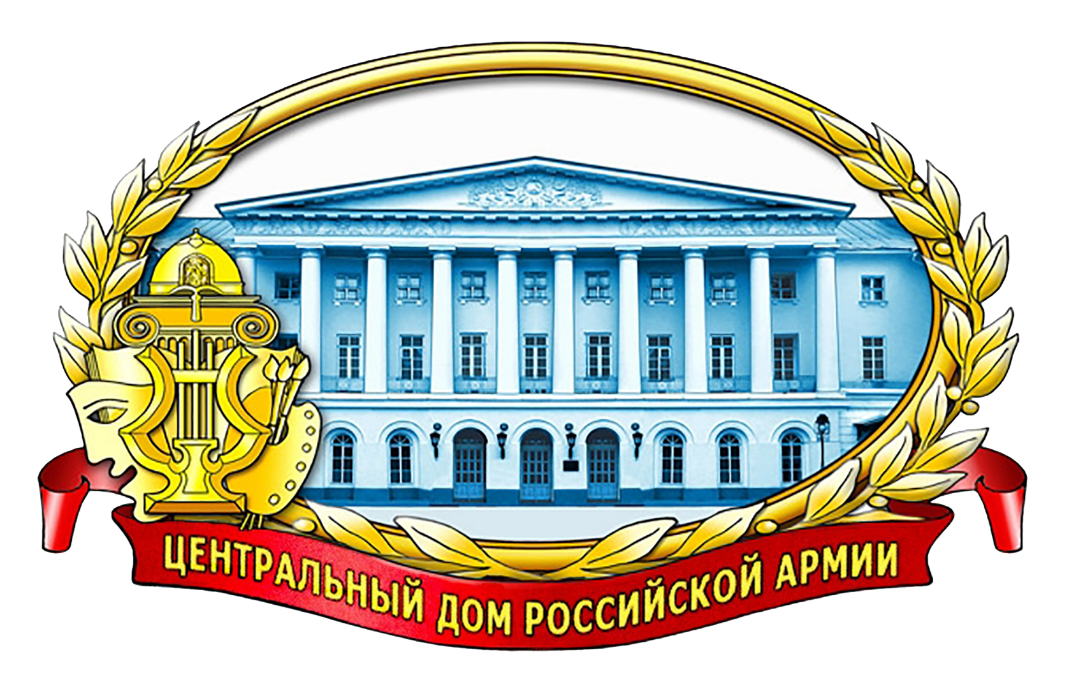 Итоги Х юбилейного конкурса «Золотой сокол-2016»Москва2017 г. Ответственный за выпускначальник методического отделазаслуженный работник культуры РФД.В. ХробостовСоставители:начальник методического отделазаслуженный работник культуры РФД.В. Хробостов,заместитель начальника методического отделаЕ.К. Гурьянова,ведущий методистзаслуженный работник культуры РСФСРВ.А. Дмитриченко, начальник информационно-методической группыО.Н. Барбашев,методистН.М. ШипиловаКомпьютерная обработка:Н.М.  ШипиловаОтзывы, замечания и предложения просим направлять по адресу:. Москва, Суворовская пл., д.2Центральный Дом Российской Армииимени М.В. Фрунзе,методический отделКонтактные телефоны: (495) 681-56-17, 681-28-07Факс: (495) 681-52-20Данный материал – это исторический обзор деятельности методического отдела за прошедшие с 2006 года десять лет. Десять лет в полную силу работает конкурс на лучшие практические результаты культурно-досуговой деятельности учреждений культуры Российской Федерации «Золотой сокол».Все эти годы шла кропотливая работа по становлению. а затем и совершенствованию конкурса. Так, на 2017 год предусмотрена новая номинация «Лучшая работа по организации шефства над военнослужащими и членами их семей».В издании перечислены победители конкурса за весь период. Нужно внимательно просмотреть перечень для того, чтобы понять насколько заинтересованно относятся ведущие учреждения армейской культуры к освещению собственной деятельности. Неоднократными обладателями приза – статуэтки «Золотой сокол» становились Дом офицеров Южного военного округа, Дом офицеров Самарского гарнизона, Калининградский Дом офицеров Балтийского флота. Наряду с военными учреждениями культуры лауреатами конкурса становились учреждения культуры муниципального и территориального подчинения, что свидетельствует о большом интересе работников культуры к данному конкурсу.Конкурс – это школа совершенствования профессионального мастерства, мастер-класс для культурологов различного уровня. Разве можно обойти молчанием деятельность клуба Центрального ордена Красной Звезды узла связи РВСН,  библиотеки войсковой части 95501 РВСН, Московского Дома ветеранов войн и Вооруженных Сил.Подтверждением неиссякаемого интереса к конкурсу служат цифры. Так в адрес жюри конкурса 2016 года поступило 276 работ из 101 учреждения культуры, а за 10 лет получено более 5 тысяч работ от 1200 учреждений культуры.Активное участие в конкурсе принимают кадетские училища и корпуса. Это показатель огромной работы, которая проводится с кадетами в плане духовного, нравственного и культурного воспитания нового поколения защитников Отечества.Для понимания содержания деятельности культурно-досуговых учреждений следует обратить внимание на методическую разработку «Технология проведения тематического концерта в рамках Года российского кино на примере гала-концерта смотра художественного творчества военнослужащих «Виктория-2015» в Доме офицеров Самарского гарнизона. Методически выверенными были действия организаторов, а именно:- определена актуальность смотра;- цели мероприятия;- основные задачи;- практическая значимость;- отбор художественного материала;- определение формы проведения;- определение параметров программы;- основные требования к исполнителям;- основные этапы подготовки к проведению мероприятия;- рекомендации по итогам реализации проекта;- анализ результатов смотра;- выводы.Следует обратить внимание на разработку 155 Дома офицеров (гарнизона) Минобороны России «Организация работы учреждения культуры по духовно-нравственному, военно-патриотическому и эстетическому воспитанию военнослужащих, проходящих службу по контракту». В ней вы найдете много интересных теоретических и практических выкладок, которые можно и нужно использовать в работе.Естественно, в данном издании мы не смогли поместить все материалы, которые на наш взгляд достойны внимания, но постарались нацелить вас на прочтение и обобщение опыта наших коллег и использования его в своей деятельности.24 ноября 2016 года в Центральном академическом театре Российской Армии прошел традиционный юбилейный 10-й фестиваль учреждений культуры «Золотой Сокол», организованный Центральным Домом Российской Армии.Цель конкурса – поддержка и развитие культурно-досуговой деятельности, создание условий для обмена опытом и передовыми технологиями в области духовного, эстетического, нравственного воспитания граждан страны в духе патриотизма, уважения к истории и национальным традициям, расширение и совершенствование творческого потенциала специалистов культурно-досуговой деятельности.Сначала «Золотой сокол» проходил как ведомственный смотр-конкурс на лучшие практические результаты деятельности среди учреждений культуры Министерства обороны Российской Федерации. Однако, через несколько лет к участию в конкурсе были привлечены другие силовые структуры: МВД, ФСБ, ФСО, МЧС, ФСИН, и «Золотой сокол», таким образом, получил федеральный общероссийский статус, что придало ему уже государственное значение. За статуэтку «Золотого сокола» теперь могут побороться любые учреждения культуры, включая и гражданские, которые представляют свои достижения на военно-патриотическую тематику: от музыкальных видеоклипов и телевизионных передач до спектаклей, поставленных в военных ВУЗах и войсковых частях.	За годы проведения конкурса были получены заявки на участие от учреждений культуры, среди которых Дома офицеров военных округов, Дома офицеров гарнизонов, военные институты, суворовские военные училища, клубы войсковых частей, ветеранские и молодежные организации. Много заявок поступило от поэтов, писателей, исполнителей авторской песни, активно сотрудничающих с военными учреждениями культуры. В частности, на 10-ом фестивале свои работы представляли ФСО, ФСИН и Следственный комитет, дебютировали  на «Золотом Соколе» Юнармия и Росгвардия.За годы существования «Золотого сокола»  победителями  конкурса  стали:в 2007 году:Номинация: Лучший сценарий культурно-досугового мероприятияПервая премия: Дом офицеров Пермского гарнизона.Номинация: Лучший видеосюжет о деятельности учреждения культурыПервая премия: Балтийский матросский клуб.Номинация: Лучшая методическая разработка (методическое пособие) Первая премия: Калининградский Дом офицеров флота;Клуб Воронежского военно-технического училища Федеральной службы охраны РФ.Номинация: Лучшее оформление помещений военных учреждений культурыПервая премия: Воронежский гарнизонный Дом офицеров.в 2008 году:Номинация: Лучший сценарий культурно-досугового мероприятияПервая премия: Дом офицеров Красноярского гарнизона.Номинация: Лучший видеосюжет о деятельности учреждения культурыПервая премия: Клуб Центрального ордена Красной Звезды Узла связи РВСН войсковой части 33790.Номинация: Лучшая авторская песняПервая премия: Центральный пограничный музей ФСБ РоссииНоминация: Лучшая методическая разработка (методическое пособие) Первая премия: Калининградский Дом офицеров флота.в 2009 году:Номинация: Лучший сценарий культурно-досугового мероприятияПервая премия: Дом офицеров Самарского гарнизона.Номинация: Лучший видеосюжет о деятельности учреждения культурыПервая премия: 7 Дом офицеров Главного управления Генерального штаба ВС РФ.Номинация: Лучшая авторская песняПервая премия: Клуб Центрального ордена Красной Звезды Узла связи РВСН войсковая часть 33790.Номинация: Лучшая методическая разработка (методическое пособие) Первая премия: Дом офицеров Московского военного округа, Музей истории войск МВО.в 2010 году::Номинация: Лучший сценарий культурно-досугового мероприятияПервая премия: Дом офицеров Сибирского военного округа.Номинация: Лучший видеосюжет о деятельности учреждения культурыПервая премия: 71 Дом офицеров гарнизона (г. Сергиев Посад).Номинация: Лучшая авторская песняПервая премия: Дом офицеров Юргинского гарнизона.Номинация: Лучшая методическая разработка (методическое пособие) Первая премия: Дом офицеров Краснодарского гарнизона.в 2011 году:Номинация: Лучший сценарий культурно-досугового мероприятияПервая премия: Пензенский филиал ВУНЦ «Общевойсковая академия Вооруженных Сил РФ».Номинация: Лучший видеосюжет о деятельности учреждения культурыПервая премия: Дом офицеров (г. Комсомольск-на-Амуре).Номинация: Лучшая авторская песняПервая премия: 103-й Дом культуры Российской Армии (г. Йошкар-Ола).Номинация: Лучшая методическая разработка (методическое пособие) Первая премия: Дом офицеров Южного военного округа.в 2012 году:Номинация: Лучшая методическая разработка (методическое пособие) Первая премия: Дом офицеров Новосибирского гарнизона.Номинация: Лучший сценарий культурно-досугового мероприятияПервая премия: 104 Дом культуры Российской Армии.Номинация: Лучший видеосюжет о деятельности учреждения культурыПервая премия: 69 Дом офицеров гарнизона (г. Саратов-63).Номинация: Лучшая авторская песняПервая премия: Дом офицеров Каспийской флотилии (г. Астрахань).в 2013 году:Номинация: Лучшая методическая разработка (методическое пособие) Первая премия: Клуб войсковой части 12463 Ракетных войск стратегического назначения (Красноярский край).Номинация: Лучший сценарий культурно-досугового мероприятияПервая премия: Дом офицеров Западного военного округа (г. Санкт-Петербург).Номинация: Лучший видеосюжет о деятельности учреждения культурыПервая премия: Библиотека войсковой части 95501 Ракетных войск стратегического назначения.в 2014 году:Номинация: Лучшая методическая разработка (методическое пособие) Первая премия: Дом офицеров Южного военного округа (г. Ростов-на-Дону).Номинация: Лучший сценарий культурно-досугового мероприятияПервая премия: Военный университет МО РФ (г. Москва).Номинация: Лучший видеосюжет о деятельности учреждения культурыПервая премия: 84 Дом офицеров Минобороны России (г. Оленегорск-2) (12 ГУМО).Номинация: Лучший аналитический обзор организации работы учреждения культурыПервая премия: Центр восстановительной терапии для воинов интернационалистов им. Лиходея.в 2015 году:Номинация: Лучшая методическая разработкаПервая премия:  Дом  офицеров  Центрального  военного   округа     (г. Екатеринбург).Номинация: Лучший сценарий культурно-досугового мероприятияПервая премия: Севастопольское президентское кадетское училище.Номинация: Лучший видеосюжетПервая премия: Московский Дом ветеранов войн и Вооруженных Сил.Номинация: Лучший аналитический обзор организации работы учреждения культурыПервая премия: Федеральное управление по безопасному хранению и уничтожению химического оружия (г. Москва).Х ВСЕРОССИЙСКИЙ КОНКУРС НА ЛУЧШИЕ ПРАКТИЧЕСКИЕ РЕЗУЛЬТАТЫ КУЛЬТУРНО-ДОСУГОВОЙ ДЕЯТЕЛЬНОСТИ УЧРЕЖДЕНИЙ КУЛЬТУРЫРОССИЙСКОЙ ФЕДЕРАЦИИ «ЗОЛОТОЙ СОКОЛ - 2016»29 октября 2015 года начальником ФГБУ «Культурный центр ВС РФ» Минобороны России В.И. Мазуренко было утверждено Положение о   проведении Х Всероссийского конкурса на лучшие практические результаты культурно-досуговой деятельности учреждений культуры Российской Федерации «Золотой сокол - 2016».С 2015 года по 1 октября 2016 года шел прием заявок на участие в конкурсе и конкурсных материалов.В октябре проходил отборочный период, работало жюри конкурса по четырем номинациям согласно приказа начальника ФГБУ «Культурный центр ВС РФ» Минобороны В.И. Мазуренко «О подведении итогов X Всероссийского конкурса на лучшие практические результаты культурно-досуговой деятельности учреждений культуры Российской Федерации «Золотой сокол-2016» № 151 от 15 августа 2016 г.	В соответствии с планом основных мероприятий Минобороны России, утвержденным статс-секретарем – заместителем Министра обороны Российской Федерации Н.А. Панковым в 2016 году прислано значительное количество работ, посвященных 120-летию со дня рождения Маршала Победы Г.К. Жукова, 75-летию битвы под Москвой и другим памятным датам военной истории.Всего в адрес ЦДРА поступило 276 работ из 101 учреждения культуры.	Жюри конкурса, проанализировав все работы, приняло решение о следующем распределении мест по 4 номинациям:Номинация – Лучшая методическая разработка(всего 56 работ из 38 учреждений культуры)Первое место:Дом офицеров Самарского гарнизона (начальник – Назаренко Александр Александрович) за методическую разработку «Технология проведения тематического концерта в рамках Года российского кино на примере гала-концерта смотра художественного творчества военнослужащих «Виктория-2015» в Доме офицеров Самарского гарнизона». Автор: режиссер Дома офицеров Валько Ксения Вадимовна.Второе место:	– Центральный офицерский клуб Воздушно-космических сил Министерства обороны Российской Федерации за методическую разработку «КИНОКЛУБ». Авторы: начальник Центрального офицерского клуба ВКС Сударев Владимир Павлович, заведующий методическим кабинетом (культурно-досуговой работы) клуба Яковлев Евгений Станиславович, режиссер телеканала «Культура», преподаватель МГЛИ Сидоренко Сергей Юрьевич.– 96 Дом офицеров Каспийской флотилии (начальник – Лашук Александр Леонидович) за методическую разработку «Методика планирования, подготовки и проведения выездной экспозиции музея Каспийской флотилии в воинские части Астраханского гарнизона». Автор: заведующий военно-историческим и экспозиционным отделением – музеем Каспийской флотилии Мясищев Владимир Васильевич.Третье место:Дом офицеров Пермского гарнизона (начальник – Баранов Юрий Николаевич) за методическую разработку принципа режиссуры «закольцовывания» мероприятия.Автор: заведующая библиотекой Налет Ольга Анатольевна.Номинация – Лучший сценарий культурно-досугового мероприятия(всего 143 работы из 74 учреждений культуры)Первое место:	Московский кадетский корпус «Пансион воспитанниц Министерства обороны Российской Федерации» (начальник – Максимова Лариса Юрьевна) за сценарий культурно-досугового мероприятия к 175-летию со дня рождения великого русского композитора, дирижера и музыкального педагога П.И.Чайковского. 	Автор: педагог-организатор Цыган Илларион Игоревич.Второе место:	– Дом офицеров Западного военного округа (начальник – Богатырева Наталья Евгеньевна) за сценарий торжественного мероприятия «Поэзия ленинградского подвига», посвященного 75-летию начала битвы за освобождение Ленинграда. 	Автор – организатор культурно-досуговой работы Лаутало Дмитрий Александрович.	– Севастопольское президентское кадетское училище (начальник – капитан 1 ранга Пискайкин Владимир Владимирович) за сценарий кинолектория «Маршалы Победы», посвященный 120-летию со дня рождения Маршалов Советского Союза Г.К.Жукова и К.К.Рокоссовского. 	Автор: педагог-организатор отдела воспитательной работы Шрамкова Елена Алексеевна.Третье место:	– Военно-исторический музей артиллерии, инженерных войск и войск связи Министерства обороны Российской Федерации (директор – Крылов Валерий Михайлович) за сценарий «Чтобы знали и помнили…» (музейный проект о Великой Отечественной войне для детей).	Авторы – начальник научного отдела музейной педагогики Акимова Алла Ивановна, научный сотрудник Леонова Мария Викторовна, младший научный сотрудник Прокофьева Юлия Михайловна.– Дом офицеров Новосибирского гарнизона (начальник – Голов Юрий Владимирович) за сценарий литературно-музыкальной композиции  «Я сердцем никогда не лгу», посвященной 120-летию со дня рождения С.А.Есенина. Автор: заведующая библиотекой Назаренко Елена Александровна.Номинация – Лучший видеосюжет(всего 55 работ из 45 учреждений культуры)Первое место:	Московское президентское кадетское училище имени М.А.Шолохова Национальной гвардии Российской Федерации (директор корпуса полковник Перепеча Николай Николаевич) за видеосюжет «Военные операторы. Зеркало истории».Автор: руководитель кружка видеотворчества «Кадетский взгляд», педагог Седова Наталья Борисовна.Второе место:	– Клуб войсковой части 69273, Мурманская область, г. Гаджиево за видеосюжет «Победа, Жуков, долг и честь!» (к 120-летию со дня рождения Г.К.Жукова).Автор: заведующая клубом Корнеева Наталья Владиславовна.– Дом офицеров Центрального военного округа (г. Екатеринбург) за видеосюжет «Презентация открывающегося после реконструкции военно-исторического музея «Боевая слава Урала». Автор: начальник Дома офицеров Довгалюк Станислав Владимирович.Третье место:– Драматический театр Балтийского флота (директор – Шидаков Нурчук Идрисович) за видеосюжет «Драматический театр Балтийского флота. Страницы истории». Автор: артист драмы 1 категории Хасанов Борис Фаритович.– Дом офицеров Новороссийского гарнизона (начальник – Вапров Владимир Михайлович,) за видеосюжет «Сражение за Малую землю». Автор: заведующий радиоузлом Кубарев Виктор Леонидович.Номинация – Лучший аналитический обзор организации работы учреждения культуры(всего 22 работы из 22 учреждений культуры)Первое место:155 Дом офицеров (гарнизона) Минобороны России (Хабаровский край, г. Комсомольск-на-Амуре-31) (начальник – Морозова Татьяна Ивановна) за аналитический обзор «Организация работы учреждения культуры по духовно-нравственному, военно-патриотическому и эстетическому воспитанию военнослужащих, проходящих службу по контракту».Автор: начальник Дома офицеров Морозова Татьяна Ивановна. Второе место:	Центральный клуб Министерства внутренних дел Российской Федерации за «Аналитический обзор организации культурно-просветительной работы ФКУ «Центральный клуб МВД России» по духовно-нравственному, патриотическому и эстетическому воспитанию сотрудников органов внутренних дел Российской Федерации и членов их семей в 2015 году».	Автор: начальник клуба подполковник внутренней службы Арефьев Игорь Валерьевич.Третье место:Дом офицеров (гарнизона) войсковой части 77510 Минобороны России (Архипелаг Новая Земля) (начальник –  Луханин Николай Иванович) за «Аналитический обзор работы Дома офицеров (гарнизона) в/ч 77510».Авторы: заместитель начальника Дома офицеров Серова Светлана Евлампиевна, заведующая радиоузлом Симчук Татьяна Ивановна.24 ноября 2016 г. состоялась торжественная церемония награждения победителей в Центральном академическом театре Российской Армии.Предлагаем вашему вниманию работы 2016 года, занявшие первые места в номинациях.МЕТОДИЧЕСКАЯ РАЗРАБОТКА «ТЕХНОЛОГИЯ ПРОВЕДЕНИЯ ТЕМАТИЧЕСКОГО КОНЦЕРТА В РАМКАХ ГОДА РОССИЙСКОГО КИНО НА ПРИМЕРЕ ГАЛА-КОНЦЕРТА СМОТРА ХУДОЖЕСТВЕННОГО ТВОРЧЕСТВА ВОЕННОСЛУЖАЩИХ «ВИКТОРИЯ-2015» В ДОМЕ ОФИЦЕРОВ САМАРСКОГО ГАРНИЗОНА»Дом офицеров Самарского гарнизона является базовым учреждением для реализации различного рода проектов в Приволжском военном округе. Особенное внимание уделяется работе с военнослужащими и членами их семей. Культурно-досуговая деятельность с каждым годом становится всё активнее, потребность в проведении мероприятий с участием солдат и офицеров растет. Одним из таких мероприятий является смотр художественного творчества военнослужащих и членов их семей «Виктория». Традиционно он посвящается годовщине Победы в Великой Отечественной войне и годовщине со дня образования 2 гвардейской общевойсковой армии.  В смотре принимают участие самодеятельные коллективы и отдельные исполнители, вокально-инструментальные и фольклорные ансамбли, военные оркестры, исполнители авторской песни, военно-патриотической тематики и современной эстрады, танцевальные коллективы частей, соединений, военно-учебных заведений и учреждений, находящихся на территории гарнизона независимо от ведомственной принадлежности. Отбор коллективов и отдельных исполнителей для участия в заключительном гарнизонном концерте проводится смотровыми комиссиями.Актуальность. Смотр художественного творчества военнослужащих занимает важное место в сфере армейского досуга, так как имеет широкие возможности в создании условий для массовой коммуникации. Данная форма художественного творчества среди военнослужащих дает возможность для реализации талантов солдат, офицеров, членов их семей; развивает в них чувство прекрасного; способствует воспитанию патриотизма, а также создаёт условия для развития культурного досуга. Проведение данного смотра имеет огромное значение для сохранения боевого духа военнослужащих, ибо причастность к общему делу позволяет заявить о себе и реализовать себя, как творческую личность. В условиях ежедневной боевой готовности, участие в мероприятиях такого рода позволяет военным отвлечься от трудовых будней и окунуться в мир творчества.Долгое время в сфере досуга военнослужащих занимали место малые формы, такие как беседы, читка агитационных материалов, небольшие концерты, тематические вечера. На современном этапе развития армейской культуры стали востребованы более масштабные формы проведения мероприятий. В связи с чем,  смотры художественного творчества  стали проводиться активнее, и это понятие прочно закрепилось в культурном пространстве современной художественной жизни Российской Федерации. Этот факт актуализировал развитие данного рода деятельности, формирование новых механизмов их проведения.Проведение смотров художественного творчества ориентировано на развитие  культуры военнослужащих, сохранение и трансляцию воинских ритуалов, поднятие авторитета современного воина, воспитание чувства патриотизма  молодого поколения. По итогам смотра проводится гала-концерт, который включает лучшие номера художественного творчества. Основные цели мероприятия:- способствовать развитию самодеятельного художественного творчества в частях и организациях гарнизона;- пропагандировать патриотическое воспитание молодого поколения;- содействовать культурному развитию военнослужащих;- укреплять авторитет современного солдата российской армии.Основные задачи мероприятия:- обеспечение активного участия в фестивале детей военнослужащих и членов их семей, рабочих и служащих Российской Армии;- сосредоточение усилий командиров и начальников, а также их заместителей по работе с личным составом, учреждений культуры гарнизона на дальнейшее развитие самодеятельного художественного творчества;- особое внимание обратить на отражение в творческих номерах единства армии и народа, обеспечение пропаганды военной реформы в Вооруженных Силах, верности боевым и трудовым традициям Отчизны и Российской Армии;- принятие мер по укреплению материальной базы самодеятельного художественного творчества, совершенствование организации досуга военнослужащих и членов их семей, рабочих и служащих, пропаганда здорового образа жизни, вовлечение личного состава в работу любительских объединений и клубов по интересам;- пропаганда славных ратных традиций Российской Армии, эстетики и этики военной службы и героической истории нашей Родины.Практическая значимость: данная методическая разработка и условия ее реализации, анализ проектирования сценарного постановочного процесса будут полезны для начальников клубов, командиров и начальников, их заместителей по работе с личным составом, постановщиков культурно-зрелищных мероприятий, организаторов культурно-досуговой деятельности в военных учреждениях.Сценарный замысел мероприятия. Заключительный гала-концерт смотра художественного творчества является значимым и ярким событием. В нем должны быть собраны лучшие номера, отмечены особо отличившиеся участники; концерт должен быть зрелищным завершением довольно долгого конкурсного марафона. Для того чтобы определить технологию проведения данного мероприятия, избавиться от устаревших приемов, необходимо изучить видеоматериалы и сценарии постановок прошлых лет. Эта информация поможет расширить представление о смотре, отметить ряд традиционных и ритуальных аспектов, выявить некоторые проблемные моменты и найти варианты их решения. Любое художественное произведение начинается с его задумки, то есть поиска художественного замысла, его ядра. На формирование замысла заключительного гала-концерта смотра художественного творчества военнослужащих «Виктория-2015» повлиял указ президента России, согласно которому 2016 год объявлен Годом российского кино. Это стало основой для создания художественного образа концерта, поиска сценарно-режиссёрского хода и сценографического оформления (см. Приложение). Отбор художественного материала.Кинематографические произведения:В послевоенные годы перед мастерами киноискусства встала задача воплотить на экране события Великой Отечественной войны. В их произведениях отражались великие баталии, подвиги солдат и образ советского народа-победителя. Эти произведения киноискусства переносят нас во времена великих событий  истории страны, дают возможность стать свидетелями той войны и навсегда сохранить память о героических подвигах солдат и офицеров. Их доблесть и мужество передана в различных жанрах кинематографа, и такие произведения поражают воображение своей исторической правдоподобностью и вдохновляют на новые героические поступки солдат, офицеров и тружеников тыла. Кроме того, многие послевоенные фильмы показывают зрителям еще одну сторону солдатской жизни – творческий досуг. В условиях постоянной боевой готовности воинам необходимо было находить успокоение души в беседах, воспоминаниях о доме, веселых историях из своей жизни, любимых песнях и создании новых произведений. Многие песенные, литературные и художественные произведения, созданные на фронте, сейчас имеют бесценное значение. Так, досуг стал одной из важнейших составляющих солдатской жизни. Многие военные фильмы содержат в себе эпизоды, где герои поют, читают литературные произведения, танцуют, разыгрывают спектакли или небольшие сценки, играют на музыкальных инструментах. Именно эти эпизоды доказывают важность досуга во время службы. Изучение кинокартин с таким содержанием стало необходимым для подбора художественного материала, который впоследствии будет включен в сценарный ход. В этих фильмах содержатся сцены солдатского досуга, либо такие музыкально-песенные произведения, которые могут стать элементами музыкально-шумового оформления мероприятия.За основу сценария гала-концерта «Виктории-2015» было взято 3 кинофильма: «В бой идут одни старики» (реж. Л. Быков), «Свадьба в Малиновке» (реж. А. Тутышкин), «Туман» (реж. И. Шурховецкий)), на которых основывалось написание литературного текста. Эпизоды этих кинофильмов выполняли функцию видеоконферанса и подводили к теме номеров, которые содержались в каждом последующем блоке. Кадры кино в концерте наделены несколькими функциями: - раскрывать тему концертного блока, которому предшествует кадр;- выступать «соучастником» концерта, т.е. взаимодействовать с ведущими;- погружать зрителей в атмосферу, планируемую в данном эпизоде;- являться приемом активизации внимания зрителя.Отобрав ряд отечественных военных фильмов, перед сценаристом стоит задача расположить отдельные кадры в композиционной структуре сценария так, чтобы они помогли раскрыть тему и содержание праздничного события и способствовали монтажу (соединению) эпизодов и номеров.Определение формы проведения мероприятия.Определив тему и идею мероприятия на уровне замысла, можно найти подходящую форму для его реализации. Чаще всего это дивертисментный концерт, в котором будут содержаться разножанровые творческие номера, отобранные жюри. Следует добавить, что в таком концерте не все номера стыкуются друг с другом. Поэтому чаще всего номера объединяют в тематические блоки. Творческий монтаж (соединение) эпизодов концерта производится с помощью речи ведущих и эпизодов кинофильмов, которые транслируются на экране. Заключительный гала-концерт смотра военнослужащих «Виктория-2015» складывался из следующих эпизодов:1-й эпизод сценария предполагает собрание всех творческих номеров, условно объединенные одной темой – «Эстрада». Это популярные композиции, которые задают ритм концерта и настраивают зрителя на позитивный лад. Блок номеров открывает кадр из кинофильма «В бой идут одни старики», где главный герой, перед тем как начать дирижировать самодеятельным военным оркестром, произносит фразу: «Кто сказал, что надо бросить песню на войне? После боя сердце просит музыки вдвойне! От винта!». На сцене эта фраза дает своеобразный старт исполнителю.  2-й эпизод сценария «Народный» объединяет в один блок все номера с фольклорным содержанием. С поддержкой видео материала концертные номера народной тематики передают колорит и творческие особенности национальностям, к которым принадлежат выступающие. Эпизод «Народный» предвосхищен кадром из кинофильма «Свадьба в Малиновке», где герой Яшка-артиллерист танцует с героиней Комарихой на дворе деревни и исполняет незатейливую песню. На сцене исполнитель первого в этом блоке номера смотрит на экран и своей композицией как бы продолжает содержание кинокадра. 3-й эпизод сценария «О войне и Победе» предусматривает те концертные номера, которые станут продолжением кадра из кинофильма о событиях Великой Отечественной войны. Эти номера станут данью памяти павшим и вновь обратят зрителей к тем непростым временам для нашей страны. Эпизод начинается с кадра российского фильма «Туман», где по сюжету молодые люди из 2010 года попадают в разгар Великой Отечественной войны. Для подводки к блоку номеров «О войне и Победе» был выбран кадр, где солдат, склонившись над умирающим пожилым мужчиной, рассказывает о том, что русские одержат победу и 9 мая станет самым большим праздником для людей, а ветераны - самыми дорогими и заслуженными людьми.4-й эпизод включает в себя речь ведущих о великой Победе и о заслугах современной армии. После их слов на сцене представлены номера, содержание которых объединено темой – «Современная армия». В этом блоке номеров представлены авторские композиции и произведения, посвященные службе или созданные во время прохождения службы в войсках. Этот эпизод гала-концерта открывает кадр из фильма «Туман», где показывается парад на День Победы, который сопровождается закадровой речью солдата о том, как важен этот день и важна роль русского солдата. 5-й эпизод сценария включает в себя приветственную речь почетного лица и церемонию награждения победителей в пяти творческих номинациях и названия призеров смотра художественного творчества среди военнослужащих Самарского гарнизона «Виктория-2015».Данный смотр проводится по итогам культурно-досуговой работы частей и организаций за год. В оценке конкурсных программ и отдельных творческих номеров учитываются не только результаты смотра, но и работа в области культурного развития за целый год. При создании конкурсных программ следует учитывать:- зрелищность;- массовость;- оригинальность;- многожанровость;- мастерство исполнения и артистизм;-  композиционное решение номеров;- тематическая направленность;- участие офицеров и прапорщиков, рабочих и служащих;- участие членов семей военнослужащих.Основные требования к исполнителям:- чистота исполнения произведения;- культура сцены;- наличие концертного костюма/парадной военной формы;- наличие качественной фонограммы и видеоматериала (при наличии).Основные этапы и содержание репетиционного процесса.В процессе организации и постановки сценического произведения одну из самых важных ролей играет репетиция. В репетиционном процессе соединяются все компоненты постановочного плана, включая раскрытие режиссерского замысла. Репетиция – это форма подготовки всякого рода мероприятий, отдельных эпизодов и номеров путем многократных повторений.  Не смотря на семантику слова, которая содержит смысл скорее работы механической, этот процесс живой и творческий.После того как завершился просмотр конкурсных программ и сформировался список номеров, которые войдут в гала-концерт, следует провести индивидуальные репетиции с теми участниками, которым не хватало технического оснащения на местах службы (работы) для репетиций (если таковые имеются). Так существует возможность заранее внести коррективы в некоторые номера для того, чтобы они были поданы в концерте более эффектно.Дальнейшим этапом работы становится сводная репетиция. Этот процесс заключается в соединении отдельных номеров и эпизодов программы в одно сценическое действие. Такая репетиция выявляет все проблемные моменты, ритмические паузы, технические недостатки. Слаженность общего процесса подготовки и реализации мероприятия зависит от точной работы постановочной группы. По окончанию сводной репетиции необходимо дать рекомендации исполнителям по внешнему виду, времени прибытия на площадку до концерта, и размещения в закулисном пространстве. При проведении сводной репетиции необходимо соблюдать одно из основных правил репетиционного процесса: экономить рабочее время артиста и технического персонала.Существует монтировочная репетиция, где отрабатывается вся техническая сторона постановочного процесса: устанавливаются дополнительные световые приборы, выставляется звуковая аппаратура и т.д. Генеральная репетиция – завершающий этап работы над реализацией мероприятия. Она идет без остановок и предполагает полную готовность представления, по-другому ее называют «концерт без зрителей». Анализ генеральной репетиции приводит к обнаружению некоторых недочетов программы, которую можно скорректировать. Основные рекомендации по итогам реализации проекта.Организатору мероприятия необходимо опираться на общие принципы и приемы работы:- точно формулировать тему, идею гала-концерта;- отбирать художественные номера с точки зрения их эстетической зрелости и профессиональной подготовленности;- продумывать художественный образ концерта, его художественное содержание и строго его придерживаться;- разрабатывать декорационное оформление сценической площадки в рамках концепции мероприятия;-обеспечить четкую, слаженную работу всей творческой и технической группы, задействованной в реализации проекта.Важно при работе над смотром найти и определить такой художественный материал, который будет интересен основной массе зрителей. Те приемы, через которые будут поданы номера, играют большую роль при постановке гала-концерта. Найти новую форму, новое решение, пожалуй, главное для организатора такого рода мероприятия.        Подготовка к смотру художественной самодеятельности ведется заранее, то есть планируется по времени теми организациями и учреждениями, которые курируют, руководят и организуют данный вид творческого конкурса. Органы управления разрабатывают обоснованные документы, регламентирующие условия проведения смотра и формулируют задачи, среди которых могут быть следующие: 1. Создание инициативной группы или оргкомитета по проведению смотра;2. Разработка положения о смотре художественного творчества;3. Приглашение будущих участников и работа с ними;4. Формирование жюри;5. Определение места проведения;6.  Материальное обеспечение. Для оценки качества представленных номеров, программ, работ создаётся компетентное жюри. В состав жюри включаются специалисты, пользующиеся авторитетом в соответствующих областях культуры и искусства по номинациям конкурсной программы, представленным в Положении о смотре-конкурсе. Решение жюри является определяющим для решения оргкомитета в распределении призовых мест и награждении победителей.Для оценки выступлений участников смотра художественного творчества разрабатываются соответствующие критерии и оценки, например: - соответствие песенного материала вокальным данным конкурсанта; - артистизм; - сценическое воплощение; - костюмы; - качество фонограммы. Для того чтобы упорядочить список участников, творческий репертуар исполнителей, можно включить в работу анкетирование, создать заявку, в которой будут указаны необходимые данные, например:1. Ф.И.О. участника.2. Город/район/гарнизон/номер войсковой части.3. Возрастная группа.4. Контактный телефон.5. Необходимое техническое обеспечение.6. Музыкальное сопровождение, музыканты (кол-во).7. Руководители, сопровождающие.8. Название произведения.9. Хронометраж.Анализ постановки.Атмосфера гала-концерта была наполнена торжественностью, чувством гордости и патриотизма. Создать приподнятую атмосферу в зале помогало музыкально-шумовое оформление: до начала мероприятия в фойе и зрительном зале Дома и офицеров звучали известные композиции военно-патриотического характера. Торжественную церемонию награждения сопровождал духовой оркестр, расположенный на балконе – присутствие на мероприятиях живого музыкального сопровождения придает особый праздничный колорит. Световое оформление также играло существенную роль в создании торжественно-праздничной атмосферы. Каждый эпизод гала-концерта был поддержан заранее выстроенной и отрепетированной световой партитурой, которая способствовала раскрытию содержания номеров. Концертные номера были «раскрашены» светом согласно теме. Эпизод «О войне и Победе» был поддержан запуском сценического дыма, для того чтобы свет рассеивался и напоминал густой туман для усиления эмоциональной окраски. Так как основную долю зрителей составляли военнослужащие, то они особо активно реагировали на своих сослуживцев, которые выступали на сцене. Это придавало особую атмосферу единства и братства. В зале также присутствовали ветераны, которые выражали свои положительные эмоции после концерта в фойе Дома офицеров: высказывали слова благодарности в адрес и конкурсантов, и организаторов гала-концерта.Заключение.Сегодня армию нельзя представить вне культуры – без музыки, театра, литературы, живописи, и, конечно, кинематографа.  Современный солдат сохраняет традиции старших поколений и продолжает через свое творчество доказывать величие русского воина, развивать духовную культуру армии и прославлять свою Родину.Гала-концерт нацелен на показ лучших исполнителей в разных областях искусства и привлечения внимания и интереса военнослужащих к творчеству. Чтобы этого добиться, необходимо было сделать концерт наиболее зрелищным и запоминающимся, а в процессе организации проведения смотра создать дружескую атмосферу. Для создания любого творческого продукта необходим замысел, который станет первой ступенью к реализации его на концертной площадке. Любое художественное произведение начинается с его задумки, то есть поиска художественного замысла, его ядра. Именно поэтому важно определять тему мероприятия, его форму воплощения и придерживаться ее рамок, для того, чтобы создать комфортные творческие условия для исполнителей и преподнести зрителям торжество искусства.				Автор режиссёр Дома офицеров Самарского гарнизона											  К.В. ВалькоПЛАН-СЦЕНАРИЙМУЗЫКАЛЬНОГО САЛОНАПОСВЯЩЕННОГО 175-ЛЕТИЮ СО ДНЯ РОЖДЕНИЯ ВЕЛИКОГО РУССКОГО КОМПОЗИТОРА, ДИРИЖЕРА, ПЕДАГОГА, МУЗЫКАЛЬНО-ОБЩЕСТВЕННОГО ДЕЯТЕЛЯ  П.И. ЧАЙКОВСКОГО Дата и время проведения:   11 декабря 2015 года, 16ч.00м.Место проведения: Пансион воспитанниц МО РФ (многофункциональный зал).Участники: воспитанницы  5, 6, 7-х классов, педагоги-организаторы Цыган И.И., Повнич Ю.И.,  начальник 11-го класса Човгун М.В.Цели: Формирование у воспитанниц основ музыкальной, эстетической и художественной культуры, создание богатого внутреннего мира воспитанницы, развитие творческого потенциала в различных видах деятельности.Задачи: 1. Расширить представление воспитанниц о классической музыке.2. Подобрать и изучить материал о детских годах П. И. Чайковского.3. Познакомить воспитанниц с яркими страницами творчества П.И. Чайковского.4. Развивать воображение, эмоциональное восприятие музыки, укреплять познавательную активность воспитанницы.5. Формирование эмоционально-оценочного отношения к музыке.6. Проявление творческого самовыражения.Методы:наглядный;игровой;объяснительно-иллюстративный.Оборудование:компьютер;проектор;звукоусиливающая аппаратура (колонки);фортепиано.Материалы:слайдовая презентация;нотный материал;музыкальные фонограммы.Автор педагог-организатор Московского кадетского корпуса «Пансион воспитанниц Министерства обороны Российской Федерации» И.ЦыганОРГАНИЗАЦИЯ РАБОТЫ УЧРЕЖДЕНИЯ КУЛЬТУРЫ ПО ДУХОВНО – НРАВСТВЕННОМУ ВОЕННО - ПАТРИОТИЧЕСКОМУ И ЭСТЕТИЧЕСКОМУ ВОСПИТАНИЮ ВОЕННОСЛУЖАЩИХ, ПРОХОДЯЩИХ СЛУЖБУ ПО КОНТРАКТУ«Искусство должно быть средством воспитания, но цель его удовольствие»Вступление. Как проводят свободное от службы время, выходные и праздничные дни военнослужащие по призыву и контракту? Что нужно сделать для того, чтобы солдаты и сержанты, проходящие службу по контракту, стремились отмечать личные праздники и успехи в боевой учёбе в Доме офицеров, а помещения, оборудование и, конечно, специалисты культурно-досугового заведения соответствовали современным требованиям, пожеланиям самих солдат, сержантов. Согласитесь, большая часть из них ещё совсем молодые люди, и от того, как и чем наполнен досуг, зависит их культурное, нравственное и духовное развитие. Этим и другим вопросам культурно-досуговой работы посвящен мой доклад                                            СЛАЙД - 1В условиях реформирования Вооруженных Сил РФ и перехода на контрактную форму их комплектования особой категорией личного состава воинских частей и подразделений являются солдаты и сержанты, проходящие службу по контракту. Их доля в составе подразделений и воинских частей в последние годы растет. К 1 января 2017 г. она достигнет 425 тыс. человек. Служба по контракту - явление новое в Российской армии, и оно накладывает свой отпечаток на все сферы жизнедеятельности войск, предопределяя особенности ее организации и проведения. Изменения в способе комплектования и социальной структуре военнослужащих Вооруженных Сил РФ требуют новых подходов к их обучению, воспитанию и организации культурно-досуговой работы/ СЛАЙД - 2.        Система, цели, задачи, порядок организации и содержание культурно-досуговой работы с военнослужащими, проходящими службу по контракту, в настоящее время определяются на основе общих требований нормативно-правовых документов, действующих в Вооруженных Силах Российской Федерации. Вместе с тем, в приказе Министра обороны РФ №79 от 28 февраля . «О совершенствовании воспитательной работы в Вооруженных Силах Российской Федерации» требуется планирование и проведение мероприятий культурно-досуговой работы с различными категориями военнослужащих, гражданским персоналом и членами семей военнослужащих осуществлять дифференцированно, с учетом культурных запросов, уровня образования, возрастных и иных особенностей. СЛАЙД - 3Анализ материалов социологических исследований показывают, что в организации культурно-досуговой работы с военнослужащими, проходящими службу по контракту, остается немало нерешенных вопросов и проблем. Так, опрос, проведенный среди военнослужащих, проходящих службу по контракту, показал, что 76,2% опрошенных условиями для культурного досуга, удовлетворены лишь частично, а 42,6% не удовлетворены полностью. СЛАЙД - 4При этом неудовлетворенность военнослужащие объясняют следующими проблемами:- несоблюдение оптимального режима труда и отдыха военнослужащих контрактников;- отсутствие современной материальной базы учреждений культуры для проведения полноценного досуга; - недостаточная обеспеченность учреждений культуры новыми, современными техническими средствами культурно-досуговой работы; - однообразие и «бедность» форм и методов культурно-досуговой работы, проводимых, зачастую, без должного учета потребностей и интересов военнослужащих и членов их семей.Одной из причин этих недостатков, является, отсутствие должного опыта культурно-досуговой работы с данной категорией военнослужащих с учетом ее специфики, устаревшая и несовременная материально техническая база Дома офицеров, и отсутствие соответствующих должностей в штате учреждения Необходимо рассмотреть некоторые теоретические и практические рекомендации по совершенствованию культурно-досуговой работы с ними. СЛАЙД – 5В решении этой задачи важно, прежде всего, учитывать социально-психологические особенности самих военнослужащих, проходящих службу по контракту. Выделим важнейшие из них. Во-первых, в организации досуга военнослужащих, проходящих военную службу по контракту, большое значение имеет учет их социально-правового статуса. Режим труда и отдыха этой категории военнослужащих строго регламентирован трудовым законодательством, согласно которого предполагается восьмичасовой рабочий день, два выходных дня в неделю, ежегодный отпуск, санаторно-курортное обеспечение и другие социальные льготы. Новый социальный статус военнослужащих, проходящих службу по контракту, создает более благоприятные условия для положительной мотивации к воинской службе, рациональному использованию их свободного времени.Кроме этого, эти военнослужащие, в соответствии законодательством, имеют право проживать вне казармы и распоряжаться свободным временем по своему усмотрению. Вывод. Поэтому, организация культурно-досуговой работы с ними может основываться, главным образом, на принципе добровольности и самоорганизации, она не должна носить «принудительный» характер (что на практике нередко имеет место в ее организации с военнослужащими, проходящими службу по призыву). Это недопустимо как с правовой точки зрения, так и нецелесообразно с организационно-методической. Поэтому, в культурно-досуговой работе с ними следует постоянно изучать и учитывать их социально-психологические характеристики.                             СЛАЙД - 6Во-вторых, военнослужащие, проходящие службу по контракту,  обладают особыми социальными характеристиками, такими как возраст, социальное происхождение, семейное положение, образование и другими. Рассмотрим эти социальные характеристики более детально.1. Социальное происхождение.Воины-контрактники отличаются по своему социальному положению. Социальное положение родителей военнослужащих-контрактников неоднородно. Значительная их часть - выходцы из семей рабочих служащих, работников сельского хозяйства, военнослужащие, врачи и учителя. Проведенному соцопросу в гарнизоне – у каждого восьмого военнослужащего-контрактника родители – пенсионеры.По своему составу коллективы военнослужащих-контрактников являются многонациональными. 2. По возрасту и  образованию.        Среди военнослужащих, проходящих службу по контракту, по возрасту можно выделить две группы:-	мужчины в возрасте 18-20 лет (из числа военнослужащих срочной службы);-	мужчины 21-40 лет (отслужившие срочную службу);Установлено, что различный уровень образования оказывает существенное влияние на выполнение воинского долга, адаптацию контрактников к условиям военной службы.        3. Семейное положение.Количество женатых (замужних) контрактников по соцопросу составляет 13%. Семьи контрактников малочисленны. Лишь 16% от общего числа военнослужащих – контрактников имеют одного и более ребенка. Проводить свой досуг эта категория военнослужащих предпочитает в семье, что следует оценивать, как положительный факт. Однако с точки зрения организации культурного досуга возникают дополнительные трудности их привлечения на проводимые в Доме офицеров культурно-досуговые мероприятия. Это означает, что культурно-досуговая работа с военнослужащими, проходящими службу по контракту, по формам, методам, качеству в большей степени должна быть ориентирована на удовлетворение культурных потребностей не только самих военнослужащих, но и членов их семей.        4. Уровень материальной обеспеченности.      Военнослужащие, проходящие службу по контракту, в соответствии Положением о прохождении военной службы получают денежное довольствие. При этом в последние годы руководством страны приняты ряд важных решений по увеличению денежного довольствия военнослужащих. Эти меры способствовали повышению престижа военной службы по контракту и создали благоприятные условия для повышения благосостояния военнослужащих и членов их семей. В свою очередь повышение материального благосостояния военнослужащих, проходящих службу по контракту и членов их семей, создает благоприятные условия для расширения практики их культурного обслуживания военнослужащих и членов их семей за счет платных услуг. СЛАЙД – 7В-третьих, наиболее значимыми мотивами выбора профессии военного являются «более комфортные по сравнению со службой по призыву условия», «стремление развить в себе необходимые личные и профессиональные качества», «возможность бесплатного получения специальности (образования)», а также «материальные соображения», «пример, советы близких людей (родственников, знакомых, сослуживцев)», «желание проявить себя как мужчина». СЛАЙД - 8В социально-психологической характеристике военнослужащих, проходящих службу по контракту, большое значение имеет структура их культурных запросов и интересов. Некоторые данные, имеющие отношение к их культурным запросам военнослужащих в возрасте 18-24 года, 25- 34 года показаны в таблице.ТаблицаОсновные культурные запросы военнослужащих, проходящих службу по контракту, в зависимости от возраста.Из таблицы видно, что культурные запросы различных групп военнослужащих значительно не отличаются. Однако у военнослужащих старших возрастов, все же, духовные запросы имеют приоритетное значение. Кроме того, военнослужащие, проходящие службу по контракту, предпочитают индивидуальные формы досуга по отношению к массовым.СЛАЙД - 9Оценивая современный социально-психологический портрет военнослужащих, проходящих службу по контракту, можно выделить как положительные, так и отрицательные его черты.К положительным чертам военнослужащих, проходящих службу по контракту, можно отнести то, что это люди зрелые, обладающие социальным опытом, почти все со средним образованием, прошедшие школу армейской жизни, имеющие профессиональную подготовку; в ряде случаев они обеспечены жильем и имеют свои семьи.Среди отрицательных черт – ориентация, главным образом, на материальные стимулы к службе по контракту, недостаточный уровень удовлетворенности выбранной профессией, неготовность ограничить свои потребности, воспринять жесткие армейские требования, неуверенность в своем будущем и отсутствие твердых намерений продолжать профессиональную службу в армии.Все это существенно повышает требования к воспитательной и культурно-досуговой деятельности, предполагает учет социально-психологических и личностных особенностей данной категория военнослужащих и вследствие этого наполнение ее конкретным содержанием. СЛАЙД -10В-четвертых, в организации культурно-досуговой работы с военнослужащими, проходящими службу по контракту, важно учитывать особенности условий их военной службы и инфраструктуры досуга.Организация и формы  досуга военнослужащих, проходящих службу по контракту, могут отличаться в зависимости от инфраструктуры места дислокации воинских частей и подразделений. Например, культурно-досуговая работа в воинских частях, дислоцируемых в компактно расположенном военном городке, отдаленном гарнизоне, например в нашем в Комсомольске – 31, будет в большей степени сконцентрирована в Доме офицеров. При этом проведение свободного времени военнослужащими, проходящими службу по контракту, воинских частей, дислоцирующихся в отдаленном гарнизоне, отличается преимущественно коллективными формами проведения, среди которых коллективные вечера отдыха, празднование памятных дат, спортивные соревнования, выезды на природу и т.п.Военнослужащие-контрактники воинских частей и подразделений, дислоцирующихся в городе или крупных населенных пунктах, предпочитают самоорганизованный (семейный) досуг малыми группами. Они предпочитают отдыхать в культурно-развлекательных учреждениях города, где можно в комфортных условиях пообщаться с сослуживцами и отметить личную знаменательную дату, посетить театр, концерт и другие зрелищные мероприятия. Проводить свое свободное время в Доме офицеров  воинской части с казённым интерьером, примитивным оборудованием и минимумом однообразных культурных услуг эти военнослужащие большого интереса не проявляют. В этом случае в культурно-досуговой работе следует уделять особое значение поддержанию культурных связей с местными органами власти, общественными и культурными организациями (учреждениями), осуществлять информирование военнослужащих о проводимых в городе мероприятиях, использовать местную инфраструктуру в интересах культурного обслуживания военнослужащих и членов их семей.Итак, вывод -  социологический анализ позволяет выделить ряд базовых факторов, обуславливающих специфику организации культурно-досуговой работы с военнослужащими, проходящими службу по контракту. Среди них: правовой статус военнослужащих; социальные и личностные характеристики военнослужащих; мотивация к военной службе и культурному развитию; инфраструктура военной службы и быта; система руководства культурно-досуговой работой в воинской части и подразделении и другие.СЛАЙД – 11Учитывая влияние данных факторов можно сформулировать ряд специфических правил (принципов) организации культурно-досуговой работы с военнослужащими, проходящими службу по контракту. Важнейшими среди них, являются:Ориентация на культурные потребности и интересы военнослужащих, проходящих службу по контракту, с учетом их социально-демографических и психологических особенностей.Формирование мотивации (заинтересованности) военнослужащих в своем культурном развитии. Приоритет методов самоорганизации культурного досуга, индивидуальных (малых групповых) форм культурно-досуговой работы над массовыми.Ориентация на разнообразие и качество культурно-досуговых услуг.Расширение платных форм культурного обслуживания в военных учреждениях культуры.Развитие и использование возможностей инфраструктуры культурного досуга в воинских частях и местах их дислокации.Совершенствование стиля руководства культурно-досуговой работой со стороны командиров, органов по работе с личным составом, военных учреждений культуры, ориентированного не на администрирование, а на создание благоприятных организационных и социально-психологических условий для культурного досуга.          Реализация данных принципов (правил) предполагает решение ряда практических задач, направленных на повышение эффективности культурно-досуговой работы с военнослужащими, проходящими службу по контракту.1. Прежде всего, целесообразно регулярно проводить соответствующие социологические исследования (опросы) по выявлению культурных потребностей этой категории военнослужащих и членов их семей. Такой подход позволит наиболее объективно и качественно изучить индивидуальные потребности военнослужащих, проходящих военную службу по контракту.2. Для того чтобы культурно-досуговая работа с военнослужащими, проходящими службу по контракту, стала более эффективной, следует совершенствовать методику реализации основных ее форм и методов, наполняя их новым содержанием с учетом потребностей и интересов данной категории военнослужащих.Однако методика культурно-досуговой работы с военнослужащими контрактной службы многогранна, сложна, ее трудно выделить из общей системы культурно-досуговой работы. СЛАЙД - 12             Наш Дом офицеров широко используют популярные  и  разнообразные  типы вечеров: вечера отдыха, вечера-встречи, киновечера, семейные вечера, вечера песни, музыкальные или музыкально-литературные вечера, вечера вопросов и ответов, вечера-портреты. Кроме того, такое мероприятие имеет конкретную тематическую направленность и является частью цикла вечеров.СЛАЙД – 13 Общение военнослужащих и членов их семей в свободной обстановке сплачивает воинские коллективы, позволяет лучше узнать друг друга. Особенно большой интерес вызывают «семейные вечера - семейные встречи». На них участвуют не только взрослые члены семьи, но и дети, для которых организуются детские комнаты с игротекой. СЛАЙД – 14В Доме офицеров, целесообразно регулярно организовывать выступления военных профессиональных и самодеятельных коллективов, деятелей культуры, и других творческих коллективов.СЛАЙД – 15Для организации досуга молодых воинов-контрактников, как правило, не имеющих семьи, Дом офицеров активно использует дискотеки. Они устанавливают шефские связи с женскими трудовыми коллективами, учебными заведениями, совместно готовят программы проведения дискотек.  Дискотека - это не только танцы. Она является комплексной формой досуга, в основе которой лежит единство эстетического, развлекательного и познавательного начал. В рамках дискотеки можно проводить вечера интересных встреч, показывать фрагменты из кинофильмов, видеофильмы, устраивать мини-концерты и т.д.СЛАЙД – 16Кроме того, в культурно-досуговой работе с военнослужащими, проходящими службу по контракту, следует учитывать специфику различных видов  отдыха: праздничный, повседневный, воскресный, семейный. В массовых праздниках участвует весь личный состав воинской части. В выходные и праздничные дни следует шире использовать организованные (коллективные) формы посещения военнослужащими - контрактниками и членами  народных гуляний, проведение спортивных, досуговых игр и других культурно-массовых и спортивно-оздоровительных мероприятий, способствующих отдыху и восстановлению физического и психологического состояния военнослужащих - массовые гуляния на День Победы, «Гуляй, Масленица», «Рождественский разгуляй», «Россия – Родина моя», праздник осеннего урожая «Осенний хоровод».СЛАЙД - 17Однако, в культурно-досуговой работе с военнослужащими, проходящими службу по контракту, не следует увлекаться массовыми формами культурно-досуговой деятельности. В этой связи важно совершенствовать дифференцированный подход к различным группам воинов-контрактников с учетом их образовательного и культурного уровня, запросов и интересов. Реализация этого подхода предполагает приоритетное значение использования групповых и даже индивидуальных форм организации культурно-досуговой работы. Полезным начинанием в этом вопросе могло бы стать создание разнообразных видов любительских объединений и клубов по интересам.Большими возможностями в общей системе индивидуального отдыха обладают библиотеки воинских частей и учреждений. Библиотеки воинских частей с помощью книг и других печатных изданий призваны формировать у военнослужащих культуру чтения, способствовать развитию у них важных личностных качеств. Чтение книг, журналов – популярная форма индивидуального досуга военнослужащих. Однако для их привлечения к чтению отечественной и зарубежной литературы библиотека должна, прежде всего, обеспечить качественное комплектование библиотечного фонда, его регулярное пополнение с учетом потребностей и интересов военнослужащих и членов их семей, активно заниматься пропагандой литературы и других документов, т.е. информационно-библиографическим обслуживанием читателей.Также, планируя культурно-досуговую работу с воинами-контрактниками, мы должны иметь информацию о планируемых мероприятиях местными органами власти, и учитывать ее при планировании культурно-досуговой работы Дома офицеров. Следует активно участвовать в подготовке и проведении этих мероприятий, используя творческий потенциал военнослужащих и возможности их культурного отдыха. Кроме этого в воинских частях, дислоцирующихся в отдаленных местах, целесообразно широко использовать местные достопримечательности природы. С этой целью организуются коллективные выезды и отдых на природе. Совершенствованию культурно-досуговой работы с военнослужащими, проходящих службу по контракту и членов их семей, может способствовать инициативная деятельность военных учреждений культуры по расширению практики платных услуг.  СЛАЙД - 18 Наша деятельность по совершенствованию культурно-досуговой работы с воинами-контрактниками не должна ограничиваться только развлечениями, даже очень интересными. Для них важно полнее использовать потенциал культурно-досуговой работы как средства воспитания военнослужащих в духе патриотизма, верности воинскому долгу, соблюдения требований воинской присяги и воинской дисциплины.  Данная задача особенно актуальна в работе с воинами, проходящими службу по контракту. В современных условиях необходимо добиваться, чтобы каждое культурно-досуговое мероприятие способствовало воспитанию воинов-контрактников, укреплению воинской дисциплины и уставного порядка, было по-настоящему действенным, интересным, хорошо подготовленным, оказывающим сильное воздействие на их патриотическое сознание и чувства.Также важным направлением совершенствования организации культурного досуга военнослужащих, проходящих службу по контракту, является развитие ресурсной базы Дома офицеров гарнизонов, библиотеки спортивного зала, оркестра, кружков самодеятельного художественного творчества и др.Уже не раз говорилось, что Дома офицеров должны быть преобразованы в культурно-досуговые центры(КДЦ) - учреждения многопрофильной культурной деятельности, которые должны предусматривать 3 относительно самостоятельных модуля – культурно-информационный, культурно-развлекательный и релаксационно-оздоровительный. СЛАЙД - 19Культурно-информационный модуль: библиотека с читальным залом, справочно-информационный центр, методический класс общественно-государственной подготовки, комната воинской славы, радиовещательный узел со студией кабельного телевидения, интернет-клуб (с возможностью получения образования по заочным и дистанционным формам обучения, электронной переписки с родными и близкими).Культурно-развлекательный модуль:   киноконцертный зал на 300  - т 500 мест (большой кинозал) с современными  креслами и возможностью проведения массовых культурно-зрелищных мероприятий, лекционный зал на 50-60 мест (малый зал), оснащенный системой мультимедийной видеопроекции, комнаты-студии художественного и музыкального творчества, бильярдная и комната игровых (обучающих, развивающих) автоматов, кафе (спорт-бар).Релаксационно-оздоровительный модуль: тренажерный зал, зал занятий для игровых видов спорта, бассейн, пункт психологической помощи и реабилитации и др. Эффективность культурно-досуговой работы настоящее время, еще недостаточна. В культурно-досуговой работе не полностью учитываются социально-психологические особенности личности этой категории военнослужащих, не в полной мере реализуются требования дифференцированного подхода к ее организацииСЛАЙД –20При этом основными направлениями и путями решения этой проблемы должны стать: - регулярное проведение соответствующих социологических исследований культурных запросов и интересов военнослужащих.- совершенствование содержания и методики организации и проведения основных форм и методов культурно-досуговой работы;- использование возможностей инфраструктуры культурного досуга по месту дислокации воинских частей общественными и культурными организациями и учреждениями;- расширение практики платных услуг военнослужащим и членам их семей;- использование потенциала культурно-досуговой работы как средства воспитания военнослужащих в духе патриотизма, верности воинскому долгу, соблюдения требований воинской присяги и воинской дисциплины; - развитие ресурсной базы культурно-досуговой работы воинских частей и учреждений культуры, преобразование клубов воинских частей Домов офицеров в культурные центры;          -  организации культурно-досуговой работы с военнослужащими-контрактниками следует активнее использовать новые информационные технологии. Это может проявиться в использовании компьютерных развлекательных программ, оборудовании 3d- кинотеатров, проведении виртуальных экскурсий по крупнейшим музеям страны и мира, создании электронных библиотек, проведении кружковой работы и т. д..	Вывод. Методика культурно-досуговой работы с контрактниками многогранна и сложна для всех военных учреждений культуры. Дома офицеров, библиотеки находятся ныне в поиске эффективных путей в этом новом направлении работы. Они ищут и разрабатывают систему способов, приемов и организационных форм своей деятельности с этой категорией военнослужащих.	Культурно-досуговая работа с военнослужащими, проходящими службу по контракту, представляет определенную сложность. Во-первых, ее нельзя выделить из общей системы воспитательной работы в Вооруженных Силах. Во-вторых, опыт культурно-досуговой работы с этой категорией военнослужащих обобщен и изучен еще недостаточно. 	Заканчивая анализ культурно–досуговой работы с военнослужащими, проходящими военную службу по контракту, подчеркну, что в этой сфере необходимо постоянно учитывать мнение самих воинов, имеющиеся в части (гарнизоне) возможности военных, других учреждений культуры и творческих организаций, опыт, накопленный в Вооруженных Силах, проявлять собственные творчество и инициативу.СЛАЙД – 21Наши проблемы и предложения         Для военнослужащих контрактной службы клубы с казённым интерьером и примитивным оборудованием большого интереса не представляют. Контрактники предпочитают отдыхать в культурно-развлекательных учреждениях города, где можно в комфортных условиях пообщаться с сослуживцами и отметить личную знаменательную дату. Даже если им предоставить оборудованную комнату для этих целей люди туда не пойдут, так как им хочется выйти в город и отдохнуть от привычной обстановки.А вот если воинская часть, как наша, расположена далеко от цивилизации, то Дом офицеров действительно становится очагом культуры. 
Но очаг может погаснуть (если не идти в ногу со временем), необходимо его подпитывать новыми идеями, а самое главное творческими делами, т.е. совершенствовать.          Для того чтобы военнослужащие стремились проводить время в Доме офицеров, его необходимо сделать полноценным учреждением культуры, со всеми современными техническими средствами, убранством помещений, наличием специалистов.          Прогрессивный мир уже давно живёт по другим стандартам, широко пользуясь Интернетом. Люди имеют возможность общаться в социальных сетях, читать последние новости на информационных сайтах. Нам очень не хватает интернет-кафе. Для любого контрактника было бы за счастье увидеть посредством «скайпа» родителей и друзей, пообщаться с ними.
         Для того чтобы наш Дом офицеров пользовался популярностью у военнослужащих, его надо сделать современным: в зрительном зале должна быть хорошая акустика, световое и звуковое оборудование, удобные кресла. 
         Нельзя не затронуть кадровый вопрос. Необходим штат 10 -12 человек (в который бы входили не только руководящие, но и творческие профессии, а также обслуживающий персонал), и уже от потенциала Дома офицеров будет зависеть спектр организуемых в нем мероприятий. 
           Хотелось бы открыть некий прототип интернет-клуба в той форме, к которой многие сержанты и солдаты привыкли на «гражданке». Это также было бы востребована. В частности, можно было бы общаться с родными и близкими по «скайпу». Нет технических возможностей для этого. Нужно сделать хотя бы первый шаг - установить одно компьютерное место с лицензионным оборудованием в библиотеке, а в дальнейшем увеличивать количество мест. Для этого будет необходимо отдельное помещение (они есть, но требуют ремонта) и установить там 4-6 оборудованных всем необходимым компьютеров. К слову, возможностью выхода в Интернет могли бы воспользоваться при подготовке к занятиям и руководители групп общественно-государственной подготовки.         Также хорошим аргументом для того, стала бы установка точки Wi-Fi. Жизнь не стоит на месте - нынешнее поколение защитников Отечества не пишет письма от руки родным и близким.    А бесплатный, пусть и ненадолго, выход в Интернет позволит им чаще и полнее связываться с родителями. Помимо этого, у командования части появится возможность создать чёткую обратную связь с родителями военнослужащих. Мамы и папы смогут в любой момент прислать электронное письмо, в котором зададут все интересующие их вопросы о сыне, его службе, бытовых условиях и прочем.         Да и в спортзале нынешняя тренажёрная база оставляет желать лучшего. О бассейне вообще молчу. Всё-таки настала пора всерьёз задуматься над тем, чтобы в отдаленных гарнизонах строились типовые мощные КДЦ с современной спортивной составляющей. Тем более что она благотворно сказалась бы и на физической подготовке.      Возникают проблемы с перевозкой артистов к нам в гарнизон, а также и с коллективным посещением военнослужащих культурных заведений города, плата за отделанный автобус (оборудованный по новым правилам перевозки) и который заказать возможно только в специальной организации города, слишком высока, например, для военнослужащих по контракту – это не всегда по силам и бюджету, не говоря уже о военнослужащих по призыву и участников творческих коллективов Дома офицеров.Автор начальник 155 Дома офицеров (гарнизона) Минобороны России Морозова Татьяна Ивановна. 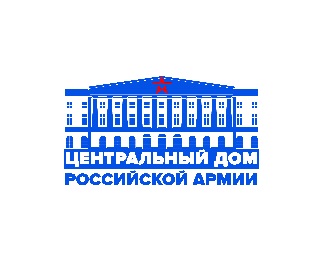 УТВЕРЖДАЮНачальник ФГБУ «ЦДРА»Министерства обороны 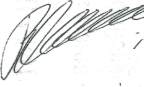 В.МАЗУРЕНКО								 « __ » ноября 2016 г.ПОЛОЖЕНИЕо проведении ХI Всероссийского конкурса на лучшие практические результаты культурно-досуговой деятельности учреждений культурыРоссийской Федерации «ЗОЛОТОЙ СОКОЛ - 2017»В рамках реализации государственной программы «Патриотическое воспитание граждан Российской Федерации на 2016–2020 годы» и в интересах дальнейшего совершенствования деятельности учреждений культуры в деле просвещения, обучения и воспитания личного состава Вооруженных Сил Российской Федерации средствами культурно-досуговой работы, привития чувства любви и преданности Родине  военнослужащим, уважительного отношения  граждан России к Вооруженным Силам, методический отдел Центрального Дома Российской Армии  имени М. В. Фрунзе проводит конкурс на лучшие результаты культурно-досуговой деятельности учреждений культуры.ЦЕЛИ КОНКУРСА:развитие и совершенствование творческого потенциала специалистов учреждений культуры;выявление и распространение передового профессионального опыта культурно-досуговой деятельности;пропаганда новых креативных культурно-досуговых форм, развитие инновационной деятельности;расширение спектра современных моделей информационной и организационно-методической деятельности;привитие чувства гордости за Вооруженные Силы  гражданам Российской Федерации.НОМИНАЦИИ КОНКУРСАЛучшая методическая разработка (пособие);Лучший сценарий культурно-досугового мероприятия;Лучший видеосюжет о деятельности учреждения культуры;Лучший аналитический обзор организации работы учреждения культуры;Лучшая работа по организации шефства над военнослужащими и членами их семей.КРИТЕРИИ ОЦЕНКИ ДЕЯТЕЛЬНОСТИ ПО НОМИНАЦИЯМЛучшая методическая разработка:-цель и задачи разработки, для кого предназначена;-актуальность, востребованность;-методическая и практическая обоснованность;-конкретность содержания и доступность для реализации;-практическая ценность и грамотность излагаемого материала.Лучший сценарий культурно-досугового мероприятия:- цель и задачи мероприятия, состав и количество участников;- ориентированность на местный культурный компонент;- оригинальность идеи, творческий подход, новизна решений, творческое   использование известного опыта;- неординарность концепции;- тематическая содержательность;- актуальность темы;- наглядность;- эстетика оформления.Лучший видеосюжет:- сюжет должен отображать роль учреждения культуры во всех сферах жизни  и деятельности воинской части, подразделения;- лаконично отразить идею поданного материала;- оригинальность идеи, творческий подход, новизна и творческое использование опыта;- продолжительность видеоряда до 10 минут; видеосюжет должен представлять смонтированный режиссером ролик.Лучший аналитический обзор:- показать организацию работы учреждения культуры по духовно-  нравственному, военно-патриотическому и эстетическому воспитанию   граждан Российской Федерации.Лучшая работа по организации шефства над военнослужащимии членами их семей:- цели и задачи; - направленность и содержание работы;- уровень взаимодействия с шефскими организациями;- оригинальность, новизна подходов, творческое использование опыта;- практическая ценность деятельности.РУКОВОДСТВО КОНКУРСАДля организации работы и подведения итогов конкурса создаются оргкомитет и жюри из числа сотрудников Центрального Дома Российской Армии.ПОРЯДОК ПРОВЕДЕНИЯ КОНКУРСАПрием заявок на участие в конкурсе и конкурсных материалов осуществляется с 1 декабря 2016 г. по 1 октября 2017 года.Отборочный период – с 1 октября по 15 октября 2017 года.Подведение итогов конкурса и награждение победителей и дипломантов – ноябрь 2017 года.ФИНАНСИРОВАНИЕ КОНКУРСАФинансирование конкурса осуществляется за счет и в пределах бюджетных средств, предусмотренных Министерству обороны Российской Федерации на 2017 год по соответствующим направлениям деятельности и других источников.ОРГАНИЗАЦИОННЫЕ ВОПРОСЫНа конкурс принимаются методические разработки, сценарии и творческие проекты на бумажных или электронных носителях в формате Microsoft Word (А4), видеоматериалы (до 10 минут) на DVD-носителях в формате AVI или MP4, mpeq. по адресу: . Москва, Суворовская пл., дом 2. Центральный Дом Российской Армии, методический отдел, телефон 8 (495) 681-28-07.е-mail:  metod-otdel@ kcvs.ru.По каждой номинации принимается только одна работа. Обязательно заполнение заявки. Работы, присланные на конкурс, не рецензируются и не возвращаются.Гимн «Золотого сокола»Для гордой птицы в небе нет преград,Как нет преград и для талантливых людей…Трудились мы не за призы, не для наград,Для нас признание почетней и важней!Припев:	Лети, лети, наш сокол золотой!Ведь так прекрасна творчества орбита…Лишь только тот взлетает над землей,Чье сердце для других всегда открыто!Недаром сокол – это ратник, это воин,Престиж армейский он возвысил до небес!Любой из нас наград и почестей достоинЗа бескорыстный наш и творческий процесс!Культуру в армии наш конкурс возрождает,Здесь память предков и традиции хранят,Спасибо тем, кто здесь нас вместе собирает,Центральный Дом Российской Армии, виват!!!Припев: 	Лети, лети, наш сокол золотой!Ведь так прекрасна творчества орбита…Лишь только тот взлетает над землей,Чье сердце для других всегда открыто!Автор текста Станислав ШубинАвтор музыки Игорь ШевченкоСОДЕРЖАНИЕ:Стр.Вступление………………………………………………………………………3Победители конкурса за 10 лет………………………………………………….5Х Всероссийский конкурс на лучшие практические результаты культурно-досуговой деятельности учреждений культурыРоссийской Федерации «Золотой сокол-2016»………………………………10Методическая разработка «технология проведения тематического концерта в рамках Года российского кино на примере гала-концерта смотра художественного творчества военнослужащих «Виктория-2015» в Доме офицеровСамарского гарнизона»…………………………………………………………13План-сценарий музыкального салона,посвященного 175-летию со дня рождения великого русского композитора,  дирижера, педагога,музыкально-общественного деятеля П.И. Чайковского ……………………..21Организация работы учреждения культуры по духовно-нравственному,Военно-патриотическому и эстетическому воспитанию военнослужащих, проходящих службу по контракту……………………………………………… 30Положение о проведении ХI Всероссийского конкурса на лучшие практические результаты культурно-досуговой деятельности учреждений культуры Российской Федерации «Золотой сокол-2017»………42Гимн «Золотого сокола»…………………………………………………………..45№ п/пМероприятиеПримечаниеМногофункциональный зал подготовлен к проведению музыкального салона В зале фоном звучит музыка из сочинений П.И. Чайковского. Начало мероприятияСлайд №1 Добрый день дорогие воспитанницы, в этом году исполнилось 175 лет с рождения великого русского композитора Петра Ильича Чайковского, и наш сегодняшний салон посвящён этой дате. Итак, Петр Ильич Чайковский. Жизнь и смерть этого великого музыканта до сих пор окружена тайной. Я предлагаю вам окунуться  в мир музыки великого человека - композитора Петра Ильича Чайковского.Слайд №2Петр Ильич Чайковский — великий русский композитор, дирижёр, педагог, музыкально-общественный деятель, родился  7 мая 1840 г. в небольшом городке Воткинске на Урале. Слайд №3В семье дворянина, крупного горного инженера, директора Камско-Воткинских заводов, воспитывалось много детей, и Петр был младшим. Слайд №4Он рос очень добрым мальчиком, боялся кого-нибудь обидеть или огорчить. Его няня считала, что у Пети очень щедрое сердце. С ним всегда было радостно и интересно, так как был неистощим на выдумки, забавные истории и веселые игры. Но у него была одна особенность: Петя любил уединяться и прислушиваться к звукам, которые раздавались вокруг него. Петя не знал, откуда они и как складывается из них мелодия, однако любил слушать музыку, и она заставляла его то радоваться, то плакать. Мелодии, звучавшие в нем, порой мешали ему, и он не знал, куда от них деться. Однажды в доме был организован праздник, звучала музыка, все танцевали. Слайд №5К концу вечера Петя ушел к себе в комнату раньше всех. Когда в нее вошла няня, он лежал в своей кроватке и плакал. Няня спросила, что с ним, и он ответил, указывая на голову: «Музыка звучит у меня здесь. Избавьте меня от нее, она не дает мне покоя!». Музыка, которая звучала внутри него, все больше и больше захватывала Петю, и он стал садиться за фортепиано и подбирать разные мелодии. Так он стал сочинять музыку.3.4.Слайд №6Когда мальчику было десять лет, его отправили в Петербург для учёбы в Училище правоведения. После окончания училища Чайковский стал служить чиновником. Со временем эта работа всё менее интересовала будущего композитора, а его любовь к музыке крепла с каждым днём. В 21 год Чайковский неожиданно для всех бросил службу и решил посвятить себя творению музыкального искусства, отличающегося гармонией и умиротворенностью.Слайд №7Для развития своего музыкального потенциала Чайковский поступает в  только что открывшуюся Петербургскую консерваторию, где углубленно изучает все азы и особенности музыки и искусства. Слайд №8Антон Григорьевич  Рубинштейн стал первым человеком, который оказал огромное влияние на складывание мировоззрения и огромного таланта совсем еще молодого, но подающего надежды композитора. Слайд №9Петр Ильич Чайковский написал четырнадцать опер, три балета и многочисленные симфонические произведения. Кроме музыки для взрослых, он написал много прекрасных музыкальных произведений для детей и юношества. Слайд №10Первое упоминание о замысле «Детского альбома» относится к февралю 1878 года. Чайковский в это время находился в длительном заграничном путешествии. Слайд №11В письме к Петру Ивановичу  Юргенсону (русский музыкальный издатель): «Завтра примусь я за сборник миниатюрных пьес для детей. Я давно уже подумывал о том, что не мешало бы содействовать по мере сил к обогащению детской музыкальной литературы, которая очень небогата. Я хочу сделать целый ряд маленьких отрывков безусловной легкости и с заманчивости для детей».В пору создания «Детского альбома» Чайковский находился в расцвете творческих сил. Но за сочинение, обращенное к детям, композитор взялся впервые.Слайд №12 История его создания неразрывно связана с Каменкой, большим украинским селом близ Киева, излюбленном месте творчества и отдыха композитора. Каменка — «родовое гнездо» большой дворянской семьи Давыдовых.Слайд №13 Один из хозяев Каменского имения, Лев Васильевич Давыдов, был другом Чайковского и мужем его любимой сестры Александры Ильиничны.Многое в «Детском альбоме» связано с атмосферой дома Давыдовых.Слайд №14 Домашняя обстановка Александры Ильиничны представляла собой образец семейной жизни. Счастливее людей трудно было себе представить, и Петр Ильич был охвачен таким умилением и радостью при виде этого, что надолго связал представление о жизни кайенских жителей с воплощением земного благоденствия.Слайд №15Свой цикл детских пьес Чайковский посвятил Володе Давыдову, одному из многочисленных детей Льва Васильевича и Александры Ильиничны.В этом альбоме отражен детский мир, обрисованный композитором с удивительной чуткостью и тонким пониманием детского восприятия жизни. Чайковский любил детей, часами готов был возиться с ребятами, наслаждаясь их болтовней, испытывая острое чувство жалости к больным детям, стремясь доставить радость и удовольствие каждому ребенку, с которым он встречался. И дети чувствовали эту любовь, привязывались к Чайковскому, видя в нем нежного и заботливого друга.Слайд №16Цикл из 24 пьес связан единой тематикой. В нем представлен пестрый мир детских игр, танцев и случайных впечатлений. Он делится на микроциклы. Первый из них можно назвать «утренним».Слайд №17Его сменяет пьеса «Шарманщик поет». Эта пьеса является жанрово-характеристической зарисовкой, звуки которой изображают старика. Он крутит ручку шарманки и из неё льются красивые протяжные звуки. В основу пьесы «Шарманщик поет» взят еще один итальянский (венецианский) мотив. Незатейливая, но мудро-спокойная тема рассеивает мрачные мысли ребенка.5.Слайд №18Композитор любил путешествовать, побывал в разных странах и свои впечатления передавал в музыке. Он был не только композитором, но и дирижером оркестра, а также преподавал в Московской консерватории. За большой вклад композитора в развитие русского музыкального искусства Московской государственной консерватории присвоено его имя. Слайд №19Перед зданием консерватории поставлен памятник великому русскому композитору. Он изображен сидящим, а его рука застыла в воздухе с дирижерской палочкой. Вокруг памятника посажены русские березки, потому что в одном из произведений он использовал русскую народную песню «Во поле березонька стояла».      6.Романсы П.И.ЧайковскогоСлайд №20Среди романсов Чайковского преобладают романсы лирического склада, с темой любви во всем богатстве положительных и отрицательных чувств и настроений, связанных с этой темой. Достаточно много в романсах Петра Ильича и глубоких лирико-философских тем. Несколько романсов написано в духе народных песен. Романсы Петра Ильича чаще всего достаточно просты по форме, в то же время необычайно красивы мелодически и замечательно соответствуют характеру текста. В этом и есть проявление таланта композитора.Вот цитата из статьи доктора искусствоведения Людмилы Зиновьевны Корабельниковой:«Искренность, выразительность музыкальных образов, яркость интонаций и интенсивность их развития, богатство фортепианной партии, а, главное, запечатление чувств, владеющих каждым человеком на протяжении всей жизни, делают романсы Чайковского, этот лирический дневник композитора, одной из самых популярных и любимых областей его наследия.»Свой первый романс Чайковский написал в семнадцать лет – на стихи Фета « Мой гений, мой ангел, мой друг…». Затем появилось еще больше сотни романсов, каждый, из них который представлял небольшую драматическую пьесу.Нашему вниманию прозвучит в исполнении педагог организатор Юли Игоревны Повнич  одни из романсов П.И. Чайковского на стихи Алексея Константиновича Толстого «Средь шумного бала», аккомпанирует, начальник 11-го курса  Човгун Марина Владимировна.7.Слайд №21Великий композитор был ещё и поэтом. Интерес Петра Ильича Чайковского к литературе общеизвестен. Он проходит через всю жизнь композитора. Чтобы дать вам понятие о том, какие сделал успехи в русском языке Петр Ильич Чайковский в возрасте 8 лет. Воспитанница Лебедева Анастасия прочтет замечательный стих «В молитве для господа на всю Россию»Господи! будь всегда, всегда со святой нашей Россией, 
Мы не забудем тебя и будем верить всегда на всю троицу 
Буди Господи с нами. Ты был Бог 
Ты есть Бог и будешь всегда наш Бог
Ты нам дал ум, и все что нам надобно 
Так и всем русским Господи 
Давай столько же как мне 
Дай мне доброту, послушание и безгрешность. 
Господи, смотри всегда над нашей святой Россией 
Чтоб русский никогда не был
Ни в какой другой земле 
Она святая всегда будет для тебя!Слайд №22В восьмидесяти километрах от Москвы на берегах реки Сестры расположен старинный город Клин. С этим городом связаны последние девять лет жизни великого русского композитора Петра Ильича Чайковского. На окраине сохранился двухэтажный деревянный дом, в котором жил и работал композитор. Неповторимо своеобразен и по-своему притягателен облик этого дома. Здесь были созданы оперы “Чародейка”, “Пиковая дама” и “Иоланта”, балеты “Спящая красавица” и “Щелкунчик”, симфонии “Манфред”, фортепианные сочинения, камерно-инструментальные сочинения и романсы.Слайд №23Так, как ландыш был любимым цветком Петра Ильича Чайковского, поселившись в городе Клин, композитор высадил ландыши в парке, примыкавшем к дому. И теперь весной они встречают всех, кто приходит в дом-музей великого русского композитора. Этому прекрасному, нежному цветку, он посвятил своё стихотворение.ЛандышО ландыш, отчего так радуешь ты взоры? Другие есть цветы роскошней и пышней, И ярче краски в них, и веселей узоры, — Но прелести в них нет таинственной твоей. В чём тайна чар твоих? Что ты душе вещаешь? Чем манишь так к себе и сердце веселишь? Иль радостей былых ты призрак воскрешаешь! Или блаженство нам грядущее сулишь? Не знаю. Но меня твоё благоуханье,Как винная струя, и греет и пьянит, Как музыка, оно стесняет мне дыханье И, как огонь любви, питает жар ланит. Слайд №24Мы с вами сегодня приоткрыли одну из глав творческой  книги великого русского композитора Петра Ильича Чайковского.Особое влияние творчество Чайковского оказало на исполнительскую культуру XX века - на развитие музыкального театра, на дирижерское и исполнительское искусство. Музыка Чайковского принадлежит к тем явлениям искусства, которые имеют непреходящее значение в истории культуры всего человечества.№п/пВид досуга18-24 года25 – 34 года1Просмотр телевидения, прослушивание радиопередач45%35%2Чтение газет, журналов28%32%3Чтение книг21%   25%4Прослушивание музыки, просмотр видео12%   30%5Коллективное посещение театров, концертов, кино, музеев5%8%